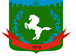 Томская область Томский районМуниципальное образование «Зональненское сельское поселение»ИНФОРМАЦИОННЫЙ БЮЛЛЕТЕНЬПериодическое официальное печатное издание, предназначенное для опубликованияправовых актов органов местного самоуправления Зональненского сельского поселенияи иной официальной информации                                                                                                                         Издается с 2005г.  п. Зональная Станция                                                                         	              № 11 от 13.03.2023ТОМСКАЯ ОБЛАСТЬ         ТОМСКИЙ РАЙОНАДМИНИСТРАЦИЯ ЗОНАЛЬНЕНСКОГО СЕЛЬСКОГО ПОСЕЛЕНИЯПОСТАНОВЛЕНИЕ«13» марта 2023 г.		        	                        	                                                № 77п. Зональная СтанцияО признании утратившим силу Постановления Администрации Зональненского сельского поселения от 17.01.2012 № 14 «Об утверждении Положения об организации и ведении гражданской обороны в Зональненском сельском поселении Томского района Томской области»В соответствии с Протестом прокуратуры Томского района Томской области от 1 марта 2023 № 03/2-2023 (вх.№ 01-25-268 от 07.03.2023), а также подпунктом 21 пункта 1 статьи 15 Федерального закона от 06.10.2003 N 131-ФЗ (ред. от 06.02.2023) «Об общих принципах организации местного самоуправления в Российской Федерации», Законом Томской области от 17.11.2014 N 152-ОЗ (ред. от 08.06.2020) «О закреплении отдельных вопросов местного значения за сельскими поселениями Томской области» в целях недопущения нарушения действующего законодательства,ПОСТАНОВЛЯЮ:Признать утратившим силу Постановление Администрации Зональненского сельского поселения от 17.01.2012 № 14 «Об утверждении Положения об организации и ведении гражданской обороны в Зональненском сельском поселении Томского района Томской области».Опубликовать данное постановление в официальном печатном издании «Информационный бюллетень» Зональненского сельского поселения и на официальном сайте МО «Зональненское сельское поселение» в сети «Интернет» (адрес сайта: www.admzsp.ru).Настоящее постановление вступает в силу после его официального опубликования. Контроль за исполнением настоящего постановления оставляю за собой.Глава поселения  (Глава Администрации)	Е.А. Коновалова